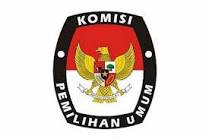 KOMISI PEMILIHAN UMUMKABUPATEN SUMENEPFORMULIR PERMOHONAN INFORMASI No. Pendaftaran*) : 04/3529/PPID/III/2022Nama					: DPD PAN Kabupaten Sumenep Alamat			 	: Jl. Trunojoyo No. 229 Sumenep, Jawa TimurNomor Telepon/ Email 		: 087737413161/dpdpansumenep@gmail.comRincian Informasi dibutuhkan	: Jumlah DPT Pemilu 2019 Per TPS/ Desa dan Jumlah					  Perolehan Suara masing-masing Partai/Caleg Pemilu 					  2019 se-Kabupaten SumenepTujuan Penggunaan Informasi	: Kepentingan masyarakat melakukan control sosialnya  sebagaimana menurut ketentuan peraturan perundang-  undangan Cara Memperoleh Informasi	: Mendapatkan Salinan Informasi (Hardcopy/Softcopy)***Cara Mendapat Salinan Informasi :   1. Mengambil Langsung 					    2. Kurir 					    3. Pos 					    4. Faksmili 					    5. E-mailPemohon Informasi (DPD PAN KABUPATEN SUMENEP)Sumenep,  07 Maret  2022Petugas Pelayanan Informasi (REZHA ABY PURWA)